МЕСТНАЯ АДМИНИСТРАЦИЯвнутригородского муниципального образованиягорода федерального значения Санкт-Петербурга муниципальный округ  КупчиноПОСТАНОВЛЕНИЕ27.07.2023                                                                                                       № 29В соответствии с Бюджетным Кодексом Российской Федерации, Положением о бюджетном процессе во внутригородском муниципальном образовании города федерального значения Санкт-Петербурга муниципальный округ Купчино, Уставом внутригородского муниципального образования города федерального значения Санкт-Петербурга муниципальный округ Купчино, Местная администрация,ПОСТАНОВЛЯЕТ:1. Внести проект Решения «О согласовании новой редакции муниципальных программ   внутригородского муниципального образования города федерального значения Санкт-Петербурга муниципальный округ Купчино на 2023 год и плановый период 2024-2025 годов» на рассмотрение в Муниципальный Совет внутригородского муниципального образования города федерального значения Санкт-Петербурга муниципальный округ Купчино согласно Приложению к настоящему постановлению. 2. Представить одновременно с проектом Решения «О согласовании новой редакции муниципальных программ внутригородского муниципального образования города федерального значения Санкт-Петербурга муниципальный округ Купчино на 2023 год и плановый период 2024-2025 годов» следующие приложения:2.1. Муниципальную программу  «по организации местных и участию в организации и проведении городских праздничных и иных зрелищных мероприятий на 2023 год и плановый период 2024 – 2025 годов» – Приложение №1 к проекту Решения;2.1. Муниципальную программу  «по организации и проведению досуговых мероприятий для жителей муниципального образования на 2023 год и плановый период 2024-2025 годов» - Приложение №2 к проекту Решения;2.2. Муниципальную программу «по обеспечению условий для развития на территории муниципального образования физической культуры и массового спорта, организации и проведению официальных физкультурных мероприятий, физкультурно-оздоровительных мероприятий и спортивных мероприятий муниципального образования на 2023 год и плановый период 2024-2025 годов»  - Приложению № 3 к проекту Решения;2.3. Муниципальную программу «по благоустройству территории внутригородского муниципального образования города федерального значения Санкт-Петербурга муниципальный округ Купчино на 2023 год и плановый период 2024-2025 годов» - Приложение №4 к проекту Решению.4. Контроль за исполнением настоящего Постановления оставляю за собой.Глава МА ВМО «Купчино» 							А.В. Голубев Приложение к Постановлению № 29 от 27.07.2023ПРОЕКТ Форма бланка утверждена РешениемМС МО «Купчино» от 06.10.2022 № 38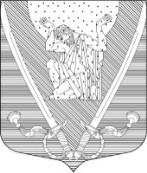 МУНИЦИПАЛЬНЫЙ СОВЕТвнутригородского муниципального образования города федерального значения Санкт-Петербурга муниципальный округ Купчино6 СОЗЫВ (2019-2024 г.г.)192212, Санкт-Петербург, ул. Будапештская, дом №19, корп.№1; тел. (812) 7030410, e-mail: mocupсh@gmail.com.Р Е Ш Е Н И Е  № ХХХХ.ХХ.2023                                                                                            Санкт-ПетербургО согласовании новой редакции муниципальных программ внутригородского муниципального образования города федерального значения                           Санкт-Петербурга муниципальный округ Купчино на 2023 год и плановый период 2024-2025 годов» »В соответствии с Бюджетным Кодексом Российской Федерации, Положением о бюджетном процессе во внутригородском муниципальном образовании города федерального значения Санкт-Петербурга муниципальный округ Купчино, Уставом внутригородского муниципального образования города федерального значения Санкт-Петербурга муниципальный округ Купчино,Муниципальный Совет  Р  Е  Ш  И  Л:Согласовать новую редакцию муниципальных программ: «по организации местных и участию в организации и проведении городских праздничных и иных зрелищных мероприятий на 2023 год и плановый период 2024 – 2025 годов» (Приложение № 1);«по организации и проведению досуговых мероприятий для жителей муниципального образования на 2023 год и плановый период 2024-2025 годов» (Приложение № 2);«по обеспечению условий для развития на территории муниципального образования физической культуры и массового спорта, организации и проведению официальных физкультурных мероприятий, физкультурно-оздоровительных мероприятий и спортивных мероприятий муниципального образования на 2023 год и плановый период 2024-2025 годов» (Приложение №3);«по благоустройству территории внутригородского муниципального образования города федерального значения Санкт-Петербурга муниципальный округ Купчино на 2023 год и плановый период 2024-2025 годов» (Приложение № 4).Обнародовать настоящее Решение в соответствии со ст. 42 Устава внутригородского муниципального образования города федерального значения Санкт-Петербурга муниципальный округ Купчино.Решение вступает в силу с момента официального опубликования.Контроль за исполнением настоящего решения возложить на Главу Муниципального образования А.В. Пониматкина.Глава муниципального образования -Председатель Муниципального Совета                   	          	А.В. ПониматкинО внесении проекта Решения «О согласовании новой редакции муниципальных программ   внутригородского муниципального образования города федерального значения Санкт-Петербурга муниципальный округ Купчино на 2023 год и плановый период 2024-2025 годов»